《现代教育技术应用》期末试卷3_答案文本　答案一、填空题（每空1分，共计10分）1．专业知识、 专业能力、 专业情意2．依据教学目标选择教学内容、信息化教学评价、确定知识点间的逻辑结构、确定各个知识点的表征方式3．媒体用于储存与传递以教学为目的的信息、 媒体用于教学活动过程4．intitle二、单选题（每题2分，共计10分）1．C2．C3．B4．A5．B三、名词解释（每题5分，共计20分）1、现代教育技术现代教育技术是以计算机为核心的信息技术在教育、教学中的应用（何克抗，1999）。现代教育技术是指运用现代教育理论和现代信息技术，通过对教与学的过程和资源的设计、开发、应用、管理和评价，以实现教学优化的理论与实践（李克东，2002）。2、基于资源的学习基于资源的学习是通过对各种各样不同的资源进行开发和利用，来完成课程目标和信息文化目标的学习，是一种自我更新知识和拓展知识的学习。3、信息化教学评价信息化教学评价是指根据信息化教学理念，运用系列评价技术手段对信息化教学效果进行评价的活动。4、交互型媒体它是以计算机为核心，具有表现信息内容丰富多彩和实现人机对话的功能。可存储丰富的教学信息，能快速地进行处理、检索和提取，具有强大的交互特性，利于学生自主学习。还可以记录和分析学习者的学习进程，实现个性化学习。四、简答题（每题10分，共计20分）1、请简述加涅九阶段教学理论的主要内容答：加涅九阶段教学理论如下：（1）引起注意，接受各种神经冲动（2）告知目标，激活执行控制过程（3）刺激回忆，把先前学过的知识提取到短时记忆中（4）呈式材料，有助于选择性知觉（5）提供指导，语义编码，提取线索，也有助于激活执行控制过程（6）引发行为，激活反应器（7）提供反馈，建立强化（8）评价行为，激活提取，使强化成为可能（9）促进迁移，为提取线索和策略2、简述信息化教学评价的方法答：信息化教学评价的方法包括概念图评价、电子档案袋评价和在线考试系统等。（1）概念图概念图是一种知识的组织和表征的工具，其特征包括图示化、突出概念、突出概念之间的关系、突出概念之间的层次。从概念图中可以获知学习者对概念和原理的理解的深度和广度，也可以反映出知识运用的熟练程度、知识之间的联系、产生新知的能力；能比较精确地评价出学习者的知识组织状况。（2）电子档案袋电子档案袋主要指学习者利用信息化手段呈现学习过程，包括在学习过程中对学习和知识的管理、评价、讨论、反思和设计等。电子档案袋的实施包括：准备阶段、实施阶段、总结反思阶段和反馈调解阶段（3）在线考试系统在线考试系统是借助计算机和网络技术设计、开发的网络化考试系统。一般具有题库建设和管理、智能组卷、测试过程控制、试卷评阅、测试结果分析等功能。具有科学性、准确性、精确性、高效性、灵活性、安全性等特点。五、操作题（每题10分，共计40分）1、操作步骤：（1）打开图片，选择“通道”，新建通道“alpha1”（2）选择“滤镜”－“渲染”－“云彩”；（3）选择“图像”－“调整”－“曲线”（4）选择“选择”－“载入选区”－“好”；（5）新建图层－对新图层用油漆桶填充白色颜料；设置新图层透明度为80％左右；（6）合并图层。2、操作步骤：（1）新建文件，把导入到库；（2）把“2小信封.gif”拖到图层1第一帧的舞台上，在60帧的位置按下F6键（3）在图层1上单击鼠标右键，选择“添加传统路径引导层”，在引导层上，用钢笔画出一条弯曲的线，即运动路径。（4）将小信封的第一帧放在路径的起始位置，最后一帧放在路径的末尾，注意：元件的中心要放在路径上。（5）在图层1中间帧的位置单击鼠标右键，添加传统补间。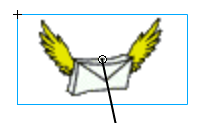 （6）“控制”—“测试影片”来观察动画的运行效果。3、操作步骤：（1）启动GoldWave，打开声音文件mmm.mp3。（2）仔细试听和观察波形图，从中找到一段仅有“轰轰”声、没有课件音的区域。如果不方便查找，可以使用工具栏中的放大镜，把波形图适当放大。然后在这段区域上拖动鼠标把它变成选区，再键入<Ctrl>+C，使之进入到剪贴板。（3）在GoldWave的主工作区中，键入<CtrL>+A，选定全部声音，为降噪做好准备。（4）利用菜单“效果”—“滤波器”—“降噪”打开“降噪”对话框。（5）因为前面已经把“标准噪声”放到了剪贴板中，选择“使用剪贴板”单选按钮。如果在前面仅仅选择了“标准噪声”却没有执行<Ctrl>+C，则选择“使用当前频谱”。（6）当设置完毕，单击右下角的播放按钮，试听效果。（7）如果对试听结果满意，可单击“确定”按钮，真正实施去噪声操作。4、操作步骤：（1）将素材文件夹中的图片素材：4北京.jpg；4承德.jpg；4上海.jpg；4澳门.jpg；4香港.jpg导入到会声会影当中。（2）将媒体文件添加到时间轴上的“视频轨”中，调节每张图片的时间长度为4s左右。（3）添加滤镜①点击FX，右侧出现很多种滤镜的缩略图；②点击滤镜，将滤镜拖拽到时间轴的素材上；③自定义滤镜，进一步修改滤镜的效果；④使用多个滤镜，将属性卷标种的“取代上一个滤镜”选项取消。（4）添加转场效果①点击A|B，右侧出现很多转场特效；②将转场特效“翻页”拖动到素材和素材之间，双击特效调节特效的时间长短。（5）添加简易片头。点击图标“T”，将合适的字幕拖动到视频轨上，修改文字内容为“我的旅行”+“开始啦”。调整文字的位置和大小。（6）保存项目，生成视频（共享——选择格式，文件名，文件位置，点击开始。）